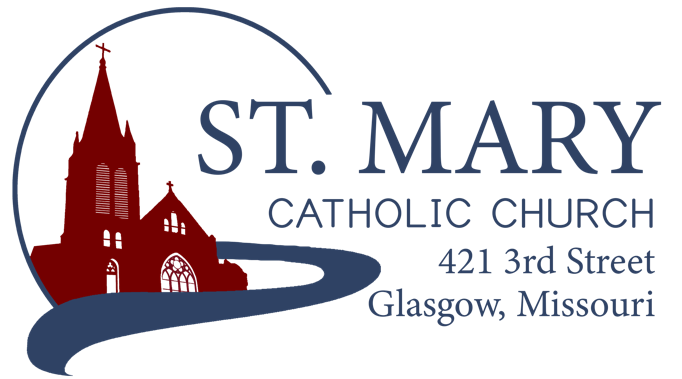 Mission StatementWe, the members of St Mary Parish, profess, practice, and proclaim our faith in Jesus Christ through word, sacraments, education and service.EMAIL: parishoffice@stmarysglasgow.orgWEBSITE: www.glasgowstmary.comFACEBOOK: St. Mary Church, Glasgow, MOSt. Mary Parish Office …………… 660-338-2053St. Mary School Office …………...…… 660-338-2258Parochial Administrator .….……  Fr. Joshua DuncanSchool Principal …..…….………  Mr. Kent J. MonnigParish Bookkeeper/Secretary…. Wanda FuemmelerSt. Mary Confessions:Saturdays 4:00 – 5:15 pmSt. Mary Parish Office Hours: Mon., Tues., Thurs.:  8 a.m. to 3 p.m.St. Joseph Parish, Fayette – ScheduleTuesday …………….	Mass  6:00 PMConfessions   	5:15 to 5:45 PM             Sundays……..………	Mass  8:00 AMConfessions 	7:30 AMST. MARY HOLY MASS SCHEDULE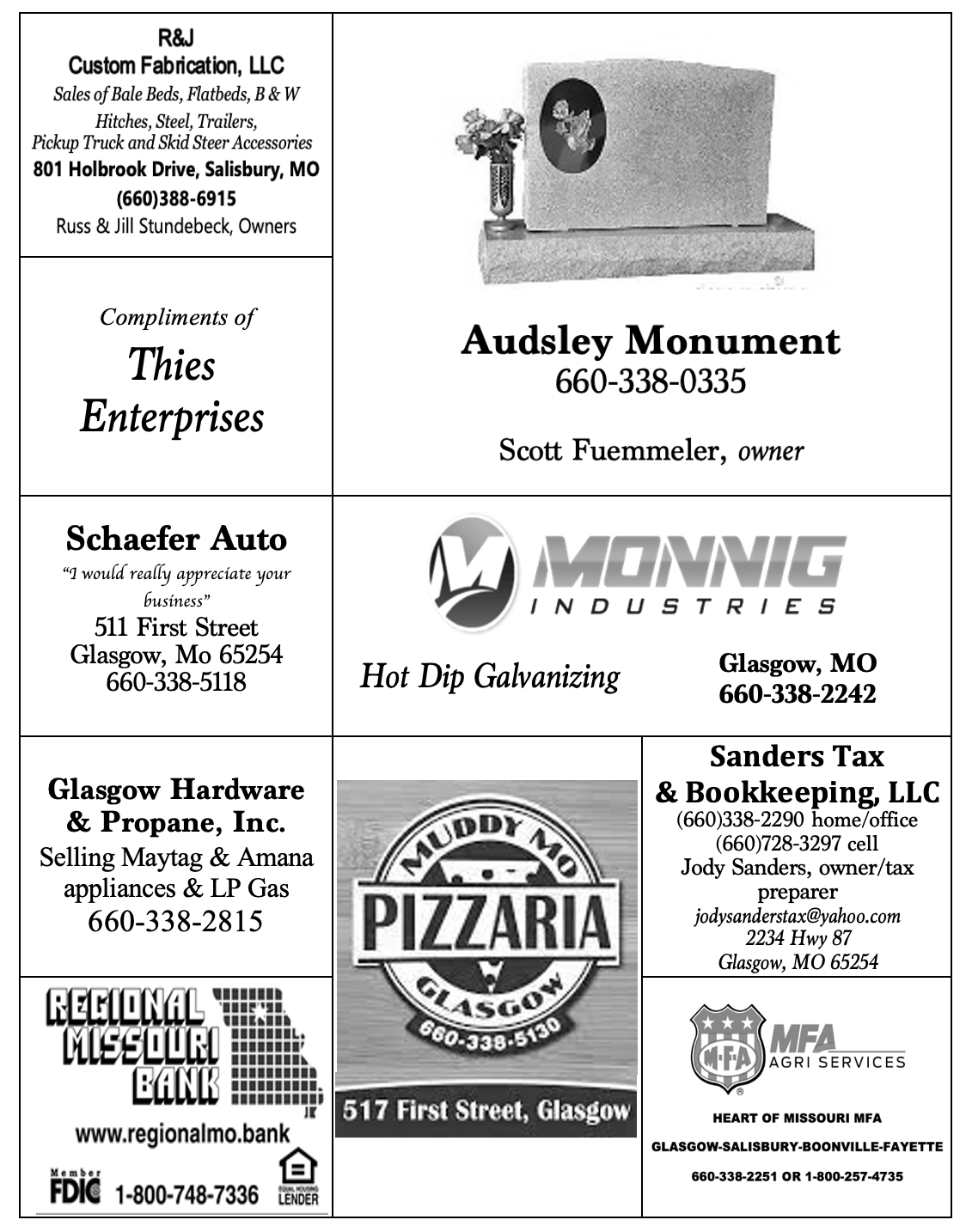 St. Mary Parish Tithing StewardshipMay 1, 2022                               $7,950.00    May 8, 2022                               $5,456.00	May 15, 2022                             $May 22, 2022                             $May 29, 2022                             $      Total direct deposits                   $Total for month 	               $13,406.00 Offertory budget goal / month $48,076.92Weekly goal   			 $12,019.23(Under) for two weeks         ($10,632.46)  Offertory Goal Year-to-date	$552,884.58Offertory year-to-date             $489,478.78(Under) Budget year-to-date  ($63,405.80)STEWARDSHIP – PARISH MINISTRIES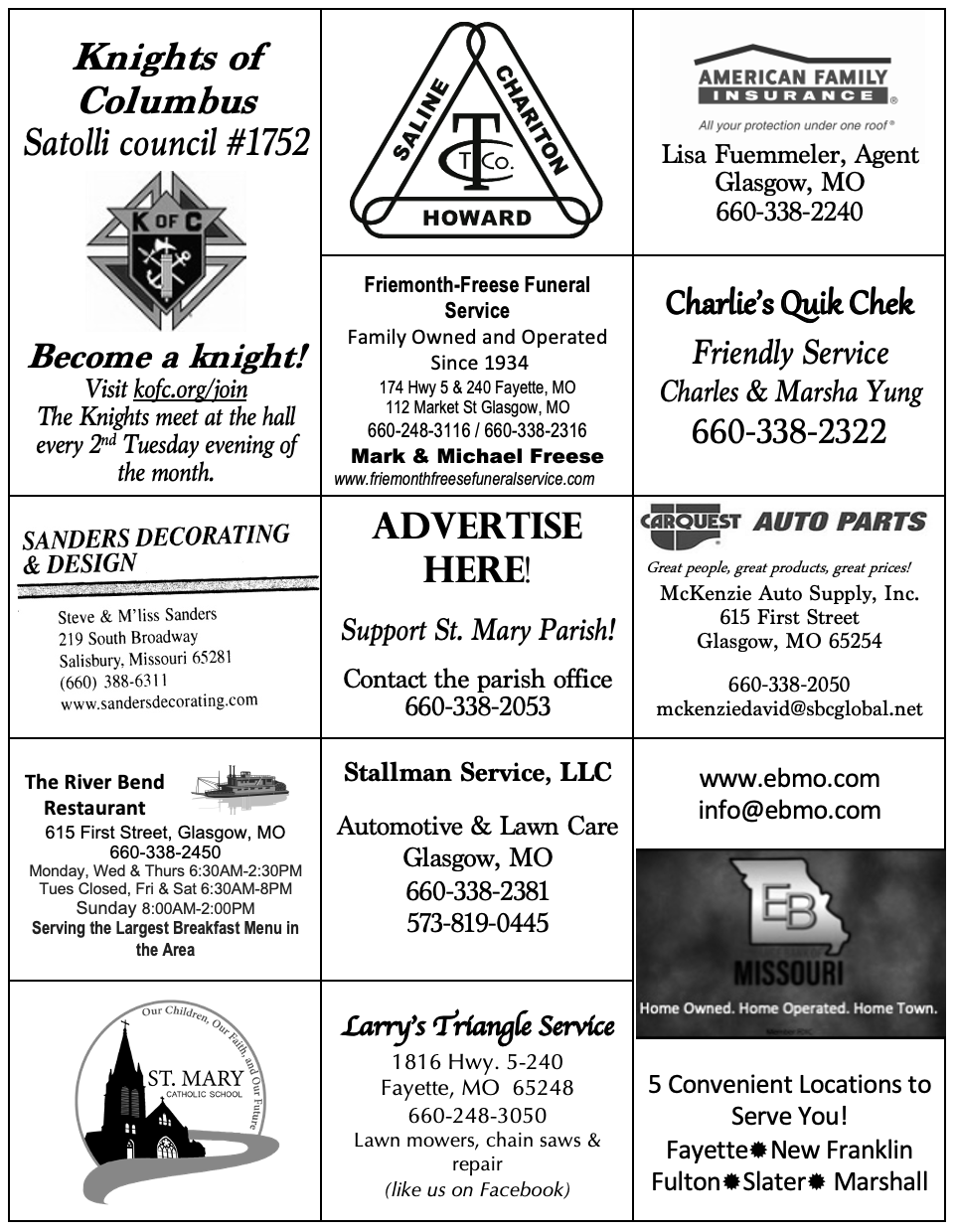 PLEASE PRAY FOR THE SICKST. MARY CAPITAL CAMPAIGNTotals as of May 2, 2022Pledged - $490,014.36 (98%)Goal - $500,000.00Pledges received - $449,966.36 (90%)Yet to Receive - $40,048.00Thank you!! Your generous support helps us to move forward to keep improving our campus.        Bishop McKnight’s May prayer intention for our Local Church is: “For all expecting mothers, biological and adoptive; that through the intercession of Mary, Mother of the church, they may prepare for the new life in the womb and may receive the support of a nurturing community of faith in the raising of their children.”       2021-2022 CATHOLIC 
STEWARDSHIP APPEAL (CSA)Totals as of April 28, 2022Parish Goal = $13,260$ Received = $13,280 (100% of goal)$ Committed = $14,200 (106% of goal)Thank you to all who have given. ALL pledges are asked to be fulfilled by JUNE 15, 2022. Thank you!!       MAY STEWARDSHIP PRAYERHeavenly Father, Your Son ascended in great triumph to sit at your right hand. You sent your Spirit to watch over us, guide us and teach us to be faithful stewards of your abundant gifts.May this Spirit of wisdom make us better stewards of our Easter promises.May your Spirit increase our awarenessof the dignity of every human life and show us the way to be better stewards of our neighbor.And through your Spirit, may we be inspired every day to live in accordance with the Gospel,and to give witness to our risen Lord.We ask this through Jesus Christ, Your Son, who lives and reigns with you and the Holy Spirit, God forever and ever… Amen!       ST. ISIDORE THE FARMER PRAYER     Good Saint, we are told that your devotion to the Holy Sacrifice of the Mass was so great that you would rise before it was light in order to be able to attend Mass before beginning your work in the fields. Obtain for us, we pray you, some of that loving devotion to the Holy Sacrifice of the Mass. There it is that the fruits of our farm labor, bread and wine, are brought and offered to God by the priest. Then, in the consecration, Christ Himself, Body and Blood, Soul and Divinity, becomes present on our altars under the appearances of this same bread and wine. And in what was the altar bread, He comes to us to be the very food of our souls. If we deeply realize the value and beauty of Holy Mass, we will be very happy to attend as often as we possibly can.     Help us to understand that in the Mass we offer ourselves to God with Christ by the hands of the priest. There we can bring to God all that we do, and offer it to Him in union with His Holy Sacrifice. The oftener we do this now, the happier we shall be hereafter. Good Saint Isidore, bless us and our labors, that we may some day reap the reward of good works with you in heaven. Amen.       EASTER 2ND COLLECTION Each year, the parishes of our diocese are assessed an amount in various categories to support the mission of the local Church. One of those is for the support of Infirmed Priests who have served our local Church. This ’21-’22 FY, our Easter Assessment is $4,992.00. Our 2nd Collection on Easter, combined with the other specific envelopes received so far totaled $3,080 (5/12/22). This is about 55% of what we were assessed. Whatever the 2nd Collection does not raise, we have to cover out of the regular operational budget. We greatly appreciate your generosity! If you missed the 2nd collection, but would still like to donate, please put your donation in a specifically marked envelop and drop it in the collection basket or give it to the Parish Office. Thank you!THE SUMMER SEASONPlease remember to still drop off your Parish Offering Envelopes this summer (in person, mail, office, etc.), even if you might be going out of town. Our Parish greatly relies on your support and generosity to keep everything running smoothly, even during the summer months. During these summer months we still pay our (larger) bills – including salaries (~$50,000 / month), health insurance (~$13,500 / month), utilities (~$3,000 / month) and other general operating expenses (~$2,000 / month). Thank you for your generous support and helping our Parish to keep the mission alive and moving forward!       ST. MARY SCHOOL NEWSPRO-LIFE Project (May 9th- Wed., May 18th)The faculty and staff of St. Mary School is sponsoring our Mission Project for the end of the school year. We are collecting money and baby items to help pro-life organizations. Each class will have baby bottles to fill with change and we will have a table to collect diapers, wipes, and other baby items in the cafeteria. A parishioner has approached me and will match any funds that is collected by the school.  Every dollar given will be matched.  Please help make this Mission project one of the best of the year.  We will treat the kids to punch and cupcakes on Wednesday, May 18th, to celebrate the success of this event.Faculty and Staff in place for Next YearWith much patience and prayer, we have a fully certified staff in place for next school year. We welcome Mrs. Sandra Page to our 3rd grade position.  She is coming to us with 14 years of experience in the classroom, with the last 11 serving as 5th grade teacher at Bunceton. While there, she received teacher of the year, was the president of the Bunceton Teachers Association, and worked with the academic bowl team. Her career has also included working for Head Start and working at Prairie Home School. I am excited to be able to focus on finishing out our year, developing our new schedule, and getting things ready to order for the 2022-23 school year now.  Thanks to all that applied and to those that have prayed for our candidates.RE-ENROLLMENT TIME IS HERE!    The year is definitely at a sprint pace right now, but we need to get kids enrolled for next year so that the appropriate books and supplies can be ordered for next school year.  For those that return their enrollment form with at least $200 towards registration fee by Monday, May 16th, will earn a free dress for your child on Wednesday, May 18th. Our tuition and registration fees are going up slightly this year, but we are trying really hard to keep them at a reasonable cost.     The cost of education per student here at St. Mary’s School is around $6,500 per child enrolled in our school. Registration fees are vastly different from tuition in what things it pays for. Registration fees help with local, specific things like gas for our vans, shipping costs / supplies, textbooks, etc. – all things that have also seen a spike in prices. Tuition goes towards offsetting the cost of education for our non-Catholic students (and registration fees for Catholic students do not). (cost of education includes things like salaries, other administration fees, utilities, insurance, etc.) Our cost of education per student is much lower than most schools, and this is thanks to the hard work of our staff to keep costs down where we can. Our Parish still assumes the cost of operating the school – which is why it is very important for ALL Catholic families to be Active Stewards of our Parish – out of a duty of justice. Our Parish is investing a lot in our students, so the sacrificial gift of your time, talent, and treasure to the parish is so vitally important to keep the mission of our school alive and thriving.     As always, if for some reason the fees that we are asking would cause a huge hardship for your family, please don’t hesitate to contact Mr. Monnig or Fr. Duncan to discuss this. We will do our best to get some help for those with the most need. Unfortunately, Catholic education isn’t free, but we try really hard to keep our costs down in order to make it available to all. We are so grateful to still be able to have some of the lowest fees around the area. A dress down reminder will be sent out closer to the dress down date. Thank you!TOTUS TUUS (Latin for “Totally Yours”)Totus Tuus is a summer youth program that combines Catholic religious instruction and FUN!!  A team of college-age students and seminarians are coming to our parish the week of June 26th.  The youthfulness and energy of these teachers is an inspiring way to share the faith and their enthusiasm is contagious, so come out and join us!  TOTUS TUUS is Monday-Friday 8:00am-1:30pm for school children going into grades 1-6.  The day includes catechetical instruction, songs and skits that are silly but teach serious stuff, encounters with the sacraments -particularly Confession and Eucharist, and time for games and recess.  For junior high and high school youth, TOTUS TUUS is Sunday-Thursday 6:30-8:30pm with more in-depth discussions on our theme.  All are invited to a potluck dinner on Wednesday at 5:00 pm.  There is no cost to participate.  Please contact Erin Witte with questions.  573-489-1480.JUST A NOTE - We have lots to be proud of regarding our school, our teachers, and our students. While not perfect in all we say or do…we try really hard to keep our standards high and get the most from our students.  The school is an important component of our parish so please do your part to support the parish, school, and our teachers. Thank you!  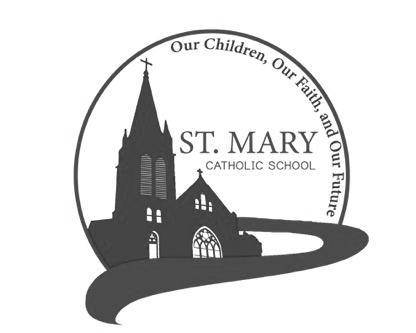 Sat May 145:30 pmAlexandra Nation†Sun May 1510:00 amPeople of St Mary & St Joseph Parish Tues May 17(6:00 pm)  S.J. FAYETTE MASSWed. May 188:15 amJohn Hartmann†Thurs May 198:15 amJerome Schaefer†Fri May 208:15 amNorman Herrington†Sat May 215:30 pmBarbara Sellmeyer & deceased family members†Sun May 2210:00 amJerome & Rosemary Brucks†Sat. May 21RosaryHost TeamLectorsEO MinistersChoirServersSun. May 22RosaryHost Team LectorEO Ministers                                                                                                                                                                                                                                                                                                                                                                                                                                                                                                                                                                                              ChoirServers5:30 pmMarjorie ThiesJerome & Kathleen ThiesKelly Monnig & Luke MoserJanet HimmelbergJim HackmanAnna McBride(loft)Cecilia’s VoiceAslan & Reese Witte10:00 AMBill DailyJosh & Terin Fuemmeler familySally FuemmelerJenny WesthuesRyan Monnig (loft)Rise Up & RejoiceJaden DemintJacob SimpsonElla Marie WilsonJason MonnigCindy Wilson Hall              Byron StalloNursing HomeResidents                               All Military personnel      And their familiesDena Fitzgerald  Sam AudsleyLayla JohnsonAll Shut InsNina Bell SchaferTony MonnigSuzanne Freese Greg LarmSister Jania KeoghJohn MurphyBetty KingMary McCoyTony HoltMary Kay NollSophia FriedrichGwen BrandGary StallmanLucille VoseDorothy ColvinMargie LewisWilma ChristensenDaniel StallmanBlake MankenDoris GibbsCindy CrowleyRhonda HammonsTrish LewisKevin PerryDaniel EnyeartChance LacklandKaren AldenSheila SellmeyerDamian BartonWill BeamanWayne AholtTim Brooks